Lista procjene za vršnjačko vrednovanje sastavkaStupnjevi uspješnosti: 1, 2, 3, 41 - potrebno popraviti, 2 - zadovoljava, 3 - dobro, 4 - izvrsnoIme i prezime:_______________________________________     Razred: ______________   Datum________________________Ime autora/autorice sastavka: ___________________________DATUMUČITELJ/ICARAZRED5.ŠKOLABR. SATAVREMENSKO TRAJANJE AKTIVNOSTIVREMENSKO TRAJANJE AKTIVNOSTI2 sataNAZIV TEME6. TEMA: PRVI OSMIJESI, PRVE PUSTOLOVINENASTAVNA JEDINICAJesper Juul, O pametnim telefonima, roditeljima i djeciSADRŽAJI UČENJAnovi medijiIZVORISREDSTVA, POMAGALA i DIGITALNI ALATI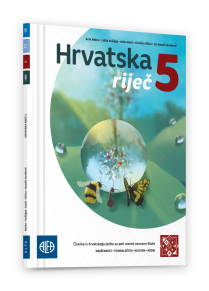 Hrvatska riječ 5, čitanka za peti razred, sadržaji na mozaBooku uz naslov Jesper Juul, O pametnim telefonima, roditeljima i djeci mozaBook baza sadržaja i alata, nastavni listić za pomoć u čitanju i razumijevanju pročitanogaODGOJNO-OBRAZOVNI ISHODI 
NA RAZINI PREDMETNOGA KURIKULUMAODGOJNO-OBRAZOVNI ISHODI 
NA RAZINI PREDMETNOGA KURIKULUMAODGOJNO-OBRAZOVNI ISHODI NA RAZINI AKTIVNOSTIUčenik čita popularnokulturni tekst povezujući ga s iskustvom.Uočava vezu teksta i svog obiteljskog života. Usvaja dobre navike u uporabi medija.Piše tekst trodijelne strukture inspiriran pročitanim tekstom. U svom tekstu uočava imenice i njihove padežne oblike te glagole u prezentu, perfektu i futuru prvome.Učenik čita popularnokulturni tekst povezujući ga s iskustvom.Uočava vezu teksta i svog obiteljskog života. Usvaja dobre navike u uporabi medija.Piše tekst trodijelne strukture inspiriran pročitanim tekstom. U svom tekstu uočava imenice i njihove padežne oblike te glagole u prezentu, perfektu i futuru prvome.OPIS AKTIVNOSTI / TIJEK NASTAVNOGA SATA UVOD:1. Napisati bilješke o uporabi pametnih telefona u obiteljskom domu, navesti tko ih najčešće koristi i zašto. Utječe li to na vaš obiteljski život? Navesti koliko se koristite pametnim telefonima i kako se pritom ponašate prema roditeljima i ostalim ukućanima.1. Zadatak :Pročitati tekst O pametnim telefonima, roditeljima i djeci te u bilježnicu izdvoji ključne riječi. (prepisati plan ploče u nastavku)PLAN PLOČEJesper JuulO pametnim telefonima, roditeljima i djecineknjiževni teksttema: elektroničke naprave (pametni telefoni) narušavaju obiteljske odnoseKAKO IZBJEĆI UDALJAVANJE DJECE I RODITELJA TE STVORITI POZITIVNO OBITELJSKO OZRAČJE?odrediti vrijeme u danu u kojem će pametni telefoni svih članova obitelji biti isključeniza vrijeme spavanja, zajedničkih obroka, odlaska u kino ili kazalište, na izlete,u posjet članovima obitelji i prijateljima mobiteli neka budu isključeniako nam se netko obrati za vrijeme korištenja pametnog telefona, odvojimo pogled s ekrana i poslušamo što nam član obitelji ili prijatelj govoriza vrijeme čekanja u restoranima ili u nekom redu trudimo se razgovarati s ostalim članovima obitelji, a ne igrati igricu ili pregledavati društvene medije2. ZADATAKSavjeti za poboljšanje odnosa između djece i odraslih. - umna mapaMožete se koristiti savjetima Jespera Juula koje ste pročitali u tekstu, no poželjno je da na umnu mapu uvrstite i svoje prijedloge i savjete te osmislite nekoliko aktivnosti koje bi se mogle provoditi u obiteljskom okruženju u slobodno vrijeme, bez korištenja digitalnih alata, televizije, telefona i sl.Umnu mapu izraditi u wordu, ili na  https://www.canva.com/?showOnboarding2=  ili na nekom drugom alatu (PPT...) ili nacrtajte i poslikajte te pošaljite na LOOMEN ili na moj poštanski sandučić svoj uradak.- rok izrade petak 20. 3. Napisati za DZ sastavak Jedan dan s mobitelom (može i tema Jedan dan bez mobitela). U sastavku treba upotrijebiti najmanje dva glagola u prezentu, perfektu i futuru prvom. Treba rabiti što više opisnih i posvojnih pridjeva (najmanje sedam). U završnoj fazi pisanja sastavka podvući sve imenice i odrediti im padež. - rok 19. 3. 2020. Nakon pisanja popuniti listić za samovrednovanje. (na dnu)Prijedlog DominikNa satu ili za domaću zadaću može riješiti nastavni listić (ZADATCI ZA SAMOSTALAN RAD) koji se nalazi u nastavku pripreme.ZADATCI ZA SAMOSTALAN RADUsmeno odgovorite na pitanja napisana pokraj teksta. Rečenice u kojima nalazite odgovor pročitati naglas.Što autor ovoga teksta želi poručiti roditeljima i djeci? 
Prepiši odgovor s kojim se najviše slažeš.a) Roditelji trebaju što više vremena provoditi s djecom – bez mobitela.b) Igrica na mobitelu ili tabletu ne može zamijeniti razgovor s roditeljem.c) Kad je djetetu teško, tužno je ili usamljeno, mobitel ne pomaže.d) Mobitel treba biti spremljen kad smo kod nekog u posjetu.3. Kojoj vrsti teksta pripada prethodni tekst. Prepiši u bilježnicu točan odgovor.Tekst Jespera Juula donosi savjete i važne informacije, 
a po svojoj je vrsti književni tekst / neknjiževni (stručni) tekst.4. Poveži crtom izraze iz oba stupca koji isto znače. a) elektronička naprava			1. jelob) obrok					2. uređaj koji koristi električnu strujuc) svakodnevno				3. događaj, primjer događajad) situacija					4. svaki dan5. Napiši tri savjeta za djecu o tome kako bi trebala provoditi svoje slobodno vrijeme, što raditi, kome pomagati, koje igre igrati, kojim se hobijima baviti, tako da pritom ne koriste mobitele i druge uređaje. Što možemo činiti u slobodno vrijeme________________________________________________________________________________________________________________________________________________________________________________________________________________________________________________________________________________________________________________________________________________________________________________________________________________________________________________________________________Plan pločeJesper JuulO pametnim telefonima, roditeljima i djecineknjiževni teksttema: elektroničke naprave (pametni telefoni) narušavaju obiteljske odnoseKAKO IZBJEĆI UDALJAVANJE DJECE I RODITELJA TE STVORITI POZITIVNO OBITELJSKO OZRAČJE?odrediti vrijeme u danu u kojem će pametni telefoni svih članova obitelji biti isključeniza vrijeme spavanja, zajedničkih obroka, odlaska u kino ili kazalište, na izlete,u posjet članovima obitelji i prijateljima mobiteli neka budu isključeniako nam se netko obrati za vrijeme korištenja pametnog telefona, odvojimo pogled s ekrana i poslušamo što nam član obitelji ili prijatelj govoriza vrijeme čekanja u restoranima ili u nekom redu trudimo se razgovarati s ostalim članovima obitelji, a ne igrati igricu ili pregledavati društvene medijeElement vrednovanjaStupanj uspješnostiSastavak je uredno napisan, čitljivim rukopisom.1               2               3               4Sastavak ima trodijelnu kompoziciju (uvod, razradu i zaključak).1               2               3               4Sastavak je napisan u skladu s gramatičkim i pravopisnim pravilima.1               2               3               4Rečenice su povezane tako da sljedeća proizlazi iz prethodne. Sadržaj je povezan s naslovom. 1               2               3               4U sastavku su najmanje dva glagola u perfektu.1               2               3               4U sastavku su najmanje dva glagola u prezentu.1               2               3               4U sastavku su najmanje dva glagola u futuru I.1               2               3               4Sastavak sadrži najmanje sedam opisnih i posvojnih pridjeva. 1               2               3               4Podcrtane su sve imenice.1               2               3               4Podcrtanim su imenicama pravilno obilježeni padeži.1               2               3               4UKUPAN BROJ BODOVA